ОСНОВНО УЧИЛИЩЕ “ОТЕЦ ПАИСИЙ”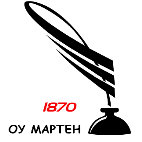 гр.. Мартен, общ. Русе, ул. “България” № 47,  08117/2243, 2242, e-mail: info-1806115@edu.mon.bg  ; www.ouotetspaisii.comВх. №........................./......................... РЕЗОЛЮЦИЯ ОТ ДИРЕКТОР: РАЗРЕШАВАМ: …………… подпис НЕ РАЗРЕШАВАМ: …………… подпис По следните причини…………………………………….................................................................................…………………………………………………………………………………………ДИРЕКТОР……………………………………… име и фамилия ДО ДИРЕКТОРА НА ОУ „ОТЕЦ ПАИСИЙ“ГР. МАРТЕН ЗАЯВЛЕНИЕ От...........................................................................................................................................Постоянен адрес (или адрес за кореспонденция): гр.(с.)...................................община...................................... област..................... ул............................................................... , № ............., бл..............., вх..........ет.............., ап................тел......................................; e-mail…............................................................УВАЖАЕМА ГОСПОЖО ДИРЕКТОР,На основание чл.62 ал.4 от Наредба за приобщаващото образование от 27.10.2017г. (отсъствие на ученика в учебно време по семейни или други причини до 7 дни след решение на Директор), моля синът/дъщеря ми ............................................................................................................................................................. от ............... клас да бъде освободен/а от учебните занятия за .............................. дни за времето от ................................ до ...................................202…. година във връзка със ................................................................................................................................................................................................................................................................................................................................Декларирам, че по време на отсъствие от учебни занятия детето ми самостоятелно ще усвои пропуснатото учебно съдържание и подготви домашните работи. Дата: .................................... Подпис: ................................Информация от Класен ръководител: Ученикът е използвал до момента………дни, има право на…………дни                               Класен ръководител:……………………………………….. 										                    (име, подпис)